Resource 4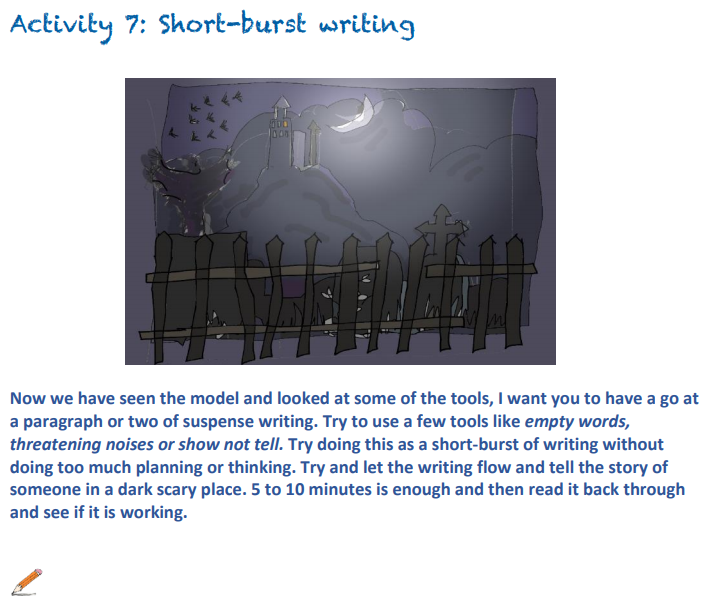 